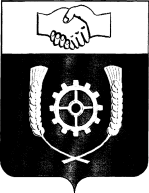 РОССИЙСКАЯ ФЕДЕРАЦИЯ       АДМИНИСТРАЦИЯМУНИЦИПАЛЬНОГО РАЙОНА          КЛЯВЛИНСКИЙ        Самарской области        ПОСТАНОВЛЕНИЕ         29.12.2018 г.  №594_ Об утверждении Порядка формирования, ведения, обязательного опубликования перечня имущества муниципального района Клявлинский, свободного от прав третьих лиц, используемого в целях предоставления его во владение и (или) пользование на долгосрочной основе социально ориентированным некоммерческим организациям  В соответствии с Федеральным законом от 06.10.2003 № 131-ФЗ «Об общих принципах организации местного самоуправления в Российской Федерации», Федеральным законом от 12.01.1996 № 7-ФЗ «О некоммерческих организациях», Методикой расчета размера арендной платы за пользование муниципальным имуществом муниципального района Клявлинский Самарской области, утвержденной Решением Собрания представителей муниципального района Клявлинский № 15 от 21.12.2015 года, Уставом муниципального района Клявлинский Администрация муниципального района Клявлинский Самарской области ПОСТАНОВЛЯЕТ: 1. Утвердить Порядок формирования, ведения, обязательного опубликования перечня имущества муниципального района Клявлинский, предназначенного для предоставления во владение и (или) пользование на долгосрочной основе социально ориентированным некоммерческим организациям согласно приложению к настоящему постановлению.2. Опубликовать настоящее постановление в районной газете «Знамя Родины» и разместить его в информационно-коммуникационной сети «Интернет» на официальном сайте Администрации муниципального района Клявлинский.  3. Настоящее постановление вступает в силу со дня его официального опубликования. 4. Контроль за выполнением настоящего постановления  возложить на  заместителя Главы района по экономике и финансам Буравова В.Н.       Глава муниципального       района Клявлинский                                                                                     И.Н.Соловьев           Князева Г.В.УтвержденПостановлением администрации муниципального района Клявлинский от 29.12.2018 г. №594Порядокформирования, ведения, обязательного опубликования перечня имущества муниципального района Клявлинский, свободного от прав третьих лиц, используемого в целях предоставления его во владение и (или) пользование на долгосрочной основе социально ориентированным некоммерческим организациям1. Общие положения1.1. Настоящий Порядок определяет процедуру формирования, ведения, обязательного опубликования перечня муниципального имущества муниципального района Клявлинский, свободного от прав третьих лиц, используемого в целях предоставления его во владение и (или) пользование на долгосрочной основе социально ориентированным некоммерческим организациям (далее - Перечень).1.2. Перечень формируется в целях оказания имущественной поддержки социально ориентированным некоммерческим организациям на территории муниципального района Клявлинский путем передачи им муниципального имущества во владение и (или) пользование на возмездной основе, безвозмездной основе или на льготных условиях.1.3. Имущество, включенное в Перечень, должно использоваться только по целевому назначению.1.4. Перечень утверждается постановлением администрации муниципального района Клявлинский.1.5. Определить социально значимые виды деятельности в целях предоставления льгот при предоставлении в аренду муниципального имущества:- социальная поддержка и защита граждан;- подготовка населения к преодолению последствий стихийных бедствий, экологических, техногенных или иных катастроф, к предотвращению несчастных случаев;- оказание помощи пострадавшим в результате стихийных бедствий, экологических, техногенных или иных катастроф, социальных, национальных, религиозных конфликтов, беженцам и вынужденным переселенцам;- охрана окружающей среды и защита животных;- охрана и в соответствии с установленными требованиями содержание объектов (в том числе зданий, сооружений) и территорий, имеющих историческое, культурное или природоохранное значение, и мест захоронения;- оказание юридической помощи на безвозмездной или на льготной основе гражданам и некоммерческим организациям и правовое просвещение населения, деятельность по защите прав и свобод человека и гражданина;- профилактика социально опасных форм поведения граждан;- благотворительная деятельность, а также деятельность в области содействия благотворительности и добровольчества;- деятельность в сфере образования, просвещения, науки, культуры, искусства, здравоохранения, профилактики и охраны здоровья граждан, пропаганды здорового образа жизни, улучшения морально-психологического состояния граждан, физической культуры и спорта и содействие указанной деятельности, а также содействие духовному развитию личности;- защита семьи, материнства, детства и отцовства;- развитие детского и молодежного общественного движения, поддержка детских, молодежных общественных объединений и общественных объединений, работающих с детьми;- развитие институтов гражданского общества;- развитие межнационального сотрудничества, сохранение и защита самобытности, культуры, языков и традиций народов Российской Федерации, укрепление межнациональных, межэтнических и межконфессиональных отношений, профилактика экстремизма и ксенофобии;- содействие охраны правопорядка;- деятельность в области патриотического воспитания;- обеспечение безопасности отдыха граждан на водных объектах;- содействие социальной реабилитации детей-сирот, детей, оставшихся без попечения родителей, детей, находящихся в трудной жизненной ситуации;- формирование в обществе нетерпимости к коррупционному поведению.1.6. Муниципальная поддержка (за исключением информационной и консультационной поддержки) предоставляется социально ориентированным некоммерческим организациям, осуществляющим деятельность, указанную в п 1.5 настоящего порядка, на территории муниципального района Клявлинский не менее трех лет с даты государственной регистрации в качестве юридического лица.2. Порядок формирования и ведения Перечня2.1. Формирование Перечня, рассмотрение предложений по включению в Перечень и (или) исключению муниципального имущества из Перечня осуществляется Комитетом по управлению муниципальным имуществом администрации муниципального района Клявлинский (далее - Комитет).Перечень формируется Комитетом самостоятельно.2.2. Включению в Перечень подлежит муниципальное имущество, составляющее муниципальную казну муниципального района Клявлинский, включенное в реестр муниципального имущества муниципального района Клявлинский, свободное от прав третьих лиц, в том числе земельные участки, здания, строения, сооружения, нежилые помещения, оборудование, машины, механизмы, установки, транспортные средства, инвентарь, инструменты.2.3. Муниципальное имущество подлежит исключению из Перечня в случаях:- принятия решения о передаче муниципального имущества, включенного в Перечень, в федеральную собственность или собственность Самарской области;- возникновения у муниципального района Клявлинский потребности в муниципальном имуществе, включенном в Перечень, для осуществления своих полномочий;- прекращения права собственности муниципального района Клявлинский на муниципальное имущество, включенное в Перечень;- невозможности дальнейшего использования муниципального имущества, включенного в Перечень, ввиду его неудовлетворительного технического состояния, гибели или уничтожения;- списания, гибели или утрате муниципального имущества.2.4. Решение об исключении муниципального имущества из Перечня принимается в виде постановления администрации муниципального района Клявлинский.2.5. Ведение Перечня осуществляется Комитетом в электронном виде и на бумажном носителе путем внесения записей о включении и (или) исключении данных о муниципальном имуществе в течение 2 рабочих дней со дня вступления в силу соответствующего постановления администрации муниципального района Клявлинский.2.6. В Перечень должны быть включены следующие сведения:- порядковый номер;- наименование имущества;- адрес с указанием района, улицы, номера дома (литеры), этажа, номера комнаты (в отношении недвижимого имущества);- площадь (в отношении недвижимого имущества);- год ввода в эксплуатацию (в отношении недвижимого имущества);- целевое назначение;- ограничения (обременения);- кадастровый номер (в отношении недвижимого имущества);- инвентарный номер (в отношении движимого имущества);- наименование, дата и номер соответствующего постановления администрации муниципального района Клявлинский о включении (исключении) муниципального имущества в Перечень.В Перечень могут быть включены другие сведения, необходимые для индивидуализации имущества.2.7. Комитет по запросу любого заинтересованного лица без взимания платы предоставляет информацию в форме выписки о наличии и составе муниципального имущества муниципального района Клявлинский, включенного в Перечень, в течение 7 рабочих дней со дня регистрации в Комитете такого запроса.3. Порядок официального опубликования Перечня3.1. Постановление администрации муниципального района Клявлинский об утверждении Перечня (внесении в него изменений) подлежит официальному опубликованию в порядке, установленном для опубликования муниципальных правовых актов муниципального района Клявлинский, и размещению на официальном сайте администрации муниципального района Клявлинский в сети Интернет в течение 1 рабочего дня со дня его официального опубликования.4. Заключительные положения4.1. Муниципальное имущество, включенное в Перечень, не подлежит отчуждению в частную собственность, в том числе в собственность некоммерческих организаций, арендующих это имущество.Запрещаются продажа переданного социально ориентированным некоммерческим организациям муниципального имущества, переуступка прав пользования им, передача прав пользования им в залог и внесение прав пользования таким имуществом в уставный капитал любых других субъектов хозяйственной деятельности.4.2. Срок, на который заключаются договоры в отношении имущества, включенного в Перечень, должен составлять не более чем пять лет.4.3. В случае отказа социально ориентированной некоммерческой организации от договора, досрочного расторжения договора указанное имущество передается другим заинтересованным социально ориентированным некоммерческим организациям.4.4. Муниципальное имущество, включенное в Перечень, может быть предоставлено социально ориентированным некоммерческим организациям в безвозмездное пользование либо в аренду на льготных условиях, предусмотренных Методикой расчета размера арендной платы за пользование муниципальным имуществом муниципального района Клявлинский Самарской области, утвержденной Решением Собрания представителей муниципального района Клявлинский № 15 от 21.12.2015 года, в соответствии с Положением «О порядке управления и распоряжения муниципальной собственностью Клявлинского района», принятым постановлением Собрания представителей Клявлинского района № 164 от 11.11.2004г. Указанное имущество должно использоваться только по целевому назначению.